課題➀（400字以内）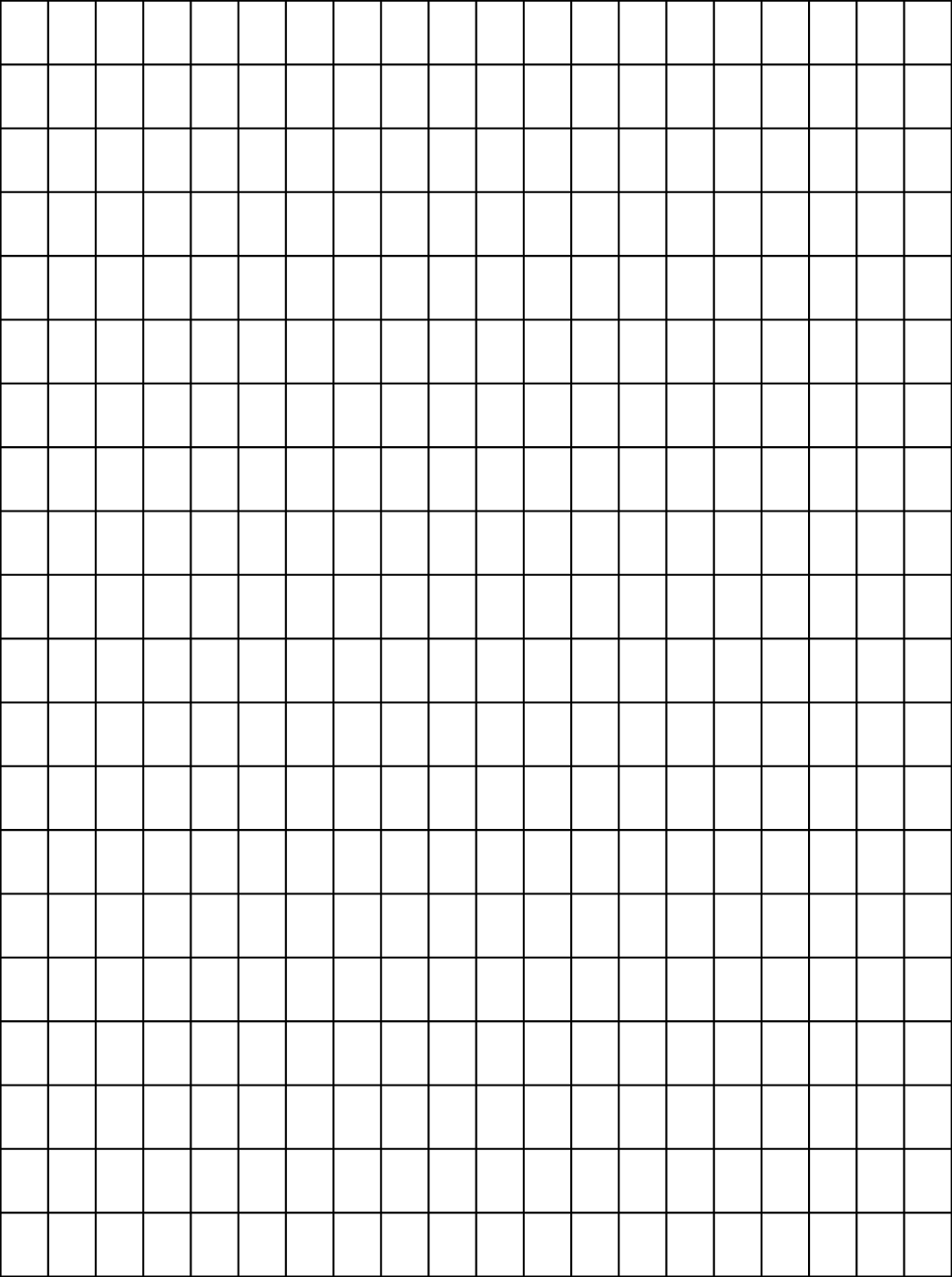 課題②（250字以内）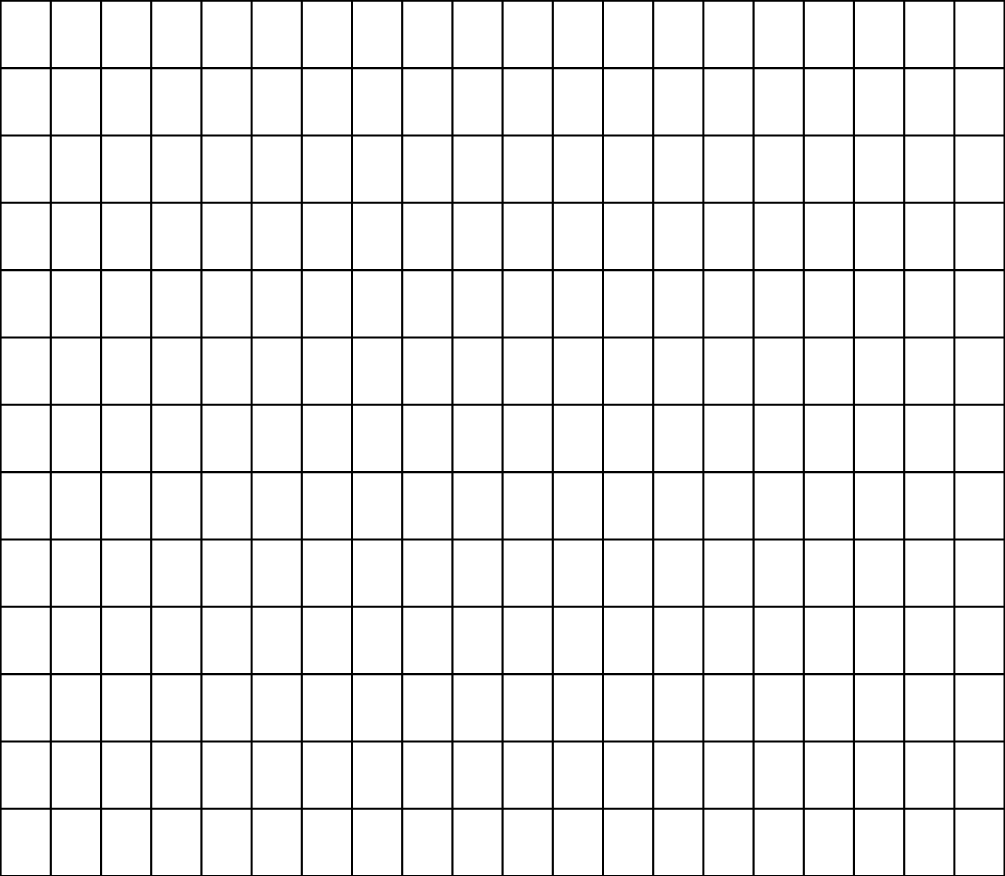 